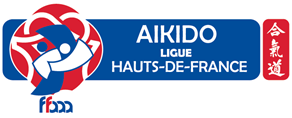 Rencontre enseignantsSamedi 11 novembre 2023à LiévinavecGilles RETTEL  7ème DanDESJEPS  responsable institut de formation fédéral9h30-12h30 : dojo halle Vézilier rue Descartes14h30-17h30 : dojo halle Vézilier rue DescartesFiche d’inscriptionNom ________________________________      Prénom : _______________________________Club : ________________________________    Grade : ________   Diplôme : ___________________1) Participera à la rencontre enseignants Samedi matin                OUI         ☐   Samedi  après-midi     OUI	 ☐2) Désire réserver      Le repas de midi	            ☐Tarifs : Rencontre : 15€               Repas : 12€Merci de renvoyer le formulaire  avant le dimanche 12 novembre à : philippe.tramon@orange.fr